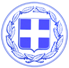                       Κως, 04 Οκτωβρίου 2017ΔΕΛΤΙΟ ΤΥΠΟΥΘΕΜΑ : “Έργα καθαρισμού ρεμάτων και ποταμών για την αντιπλημμυρική θωράκιση του νησιού.”Με εντατικούς ρυθμούς και με χρονοδιαγράμματα που τηρούνται απόλυτα, βρίσκονται ήδη σε εξέλιξη εκτεταμένες εργασίες καθαρισμού των ρεμάτων και των ποταμών σε όλη την Κω από συνεργεία του Δήμου.Στόχος η αντιπλημμυρική θωράκιση του νησιού για μία ακόμα χρονιά.Τα τρία τελευταία χρόνια, η Κως δεν βρέθηκε απροετοίμαστη και ανοχύρωτη.Αντίθετα εγκαίρως ο Δήμος Κω προχωρεί σε καθαρισμούς ρεμάτων και ποταμών με τα τοπικά συμβούλια να παίζουν καθοριστικό και πρωταγωνιστικό ρόλο.Οι συγκρίσεις σε σχέση με την προηγούμενη περίοδο, είναι καταλυτικές.Αυτή τη στιγμή βρίσκονται σε εξέλιξη εκτεταμένες εργασίες στην Αντιμάχεια εντός του οικισμού στην περιοχή των Αγίων Αποστόλων. Συνεργεία και μηχανήματα του δήμου καθαρίζουν τον ποταμό στην περιοχή “Πλάκες”.Ανάλογα έργα θα συνεχιστούν και τις επόμενες μέρες σε άλλες περιοχές του νησιού.Γραφείο Τύπου Δήμου Κω